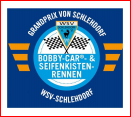 Herzlich Willkommenzum GrandPrix von SchlehdorfLiebe Seifenkistenfreundin, lieber Seifenkistenfreund,du hast dich entschlossen, ein kleines Abenteuer zu wagen. Deine Entschlossenheit hat natürlich ihrenPreis. Ein Abenteuer muss man durchhalten. Halbe Sachen zählen nicht. Der Weg bis hin zur vollfunktionsfähigen und sicheren Seifenkiste kann ganz schön anstrengend werden. Vielleicht helfen aufdie Eltern mit.Also pack es an und zeig Dein können!Jetzt bist du an der Reihe. Mache dich mit den Mechanikteilen vertraut und verpflichte eventuell nocheinen, im Basteln erfahrenen Ratgeber, dann kann nichts mehr schief gehen. Bedenke aber bei allemwas du tust, dass beim Basteln ebenso wie beim späteren Seifenkistenfahren Sicherheit das obersteGebot ist. Überlege dir immer, bevor du etwas anfängst, wo mögliche Gefahren und Risiken liegenkönnten. Es kann oft mehr Zeit kosten, etwas übereilt zu beginnen und dadurch nicht dengewünschten Erfolg zu haben, als nach reichlicher Überlegung sicher und zuverlässig ein Ziel zuerreichen. Auch ein Test auf abschüssiger Strecke ist zu empfehlen, ob alles funktioniert, sollte nicht fehlen.Damit kein Teilnehmer bevorzugt oder benachteiligt wird, mussten Regeln und Vorschriftenaufgestellt werden, die für jeden Teilnehmer bindend sind. Dazu sind die folgenden Formulare fürdie Anmeldung erforderlich.
1. Alle Teilnehmer (weiblich und männlich) werden in Rennklassen eingeteilt: siehe http://wsv-race.deBei der jeweiligen Alterseinteilung zählt das Alter am Tag des Anmeldeschlusses. 
2. Die Seifenkiste darf bei Veranstaltung auch von mehreren Fahrern des Teams gefahren werden.Allerdings müssen die jeweiligen Fahrer angemeldet sein. Ansonsten wird das gesamte Teamdisqualifiziert. In besonderen Fällen (Sturz, Verletzung, etc.), sind Ausnahmen möglich. Ausnahmenmüssen rechtzeitig vor der nächsten Fahrt dem Schiedsgericht mitgeteilt werden und bedürfen derenGenehmigung.
3. Mit ihrer Unterschrift erkennen der Teilnehmer und deren gesetzliche Vertreter die Bedingungen derjeweiligen Rennausschreibung an. Gleichzeitig unterwerfen sie sich unter Ausschluss des Rechtswegesden Entscheidungen des eingesetzten Schiedsgerichtes.
Viel Spaß wünscht Dir bzw. Euch die Rennleitung des WSV-Schlehdorf.Anmeldung:Hiermit melde ich mich für das Seifenkisten- oder BobbyCar-Rennen in Schlehdorf an. Ausrichter: WSV-SchlehdorfKontaktadresse: Andi ZankerUnterauer  Str. 12b82444 SchlehdorfEmail: Anmeldung@wsv-race.deTelefon 08851 614641Fahrzeugklasse: (bitte ankreuzen)Seifenkiste 		OBobbyCar		OFantasy-Cup 	OWeitere Informationen entnehmen Sie bitte unserer Homepage: www.wsv-race.deOrt, Datum________________________________Unterschrift:_______________________________Haftungsausschluss: Ich habe zur Kenntnis genommen, dass eine Teilnahme ausschließlich auf eigene Gefahr stattfindet.

Unterschriften: Ort, Datum____________________________________           ____________   _______________  ______________Fahrer	     	    1. Beifahrer	       2.Beifahrer		3.Beifahrer Haftungsverzichtserklärungzum Seifenkisten- u. BobbyCar®-Rennen 2022 in SchlehdorfNachfolgende Verzichtserklärung muss von jedem Fahrer, Mitfahrer und Ersatzfahrer vollständig ausgefüllt und mit der Anmeldung abgegeben werden, um eine Startgenehmigung erteilt zu bekommen.1. Meine / Unsere Teilnahme erfolgt auf eigene Gefahr in der Klasse: (bitte ankreuzen) 
O   BobbyCar-Rennen                         O   Seifenkistenrennen                               O  Fantasy-Cup2. Für alle entstehenden Schäden tragen Fahrer, Beifahrer, Ersatzfahrer und Helfer alleinige zivil- und strafrechtliche Verantwortung. Im Falle von Minderjährigen deren Erziehungsberechtigte.3. Jede/r Teilnehmer/in und deren Erziehungsberechtigte verzichten auf jeglichen Anspruch gegenüber den Veranstaltern, Ausrichtern oder gegen Personen, die mit der Veranstaltung in jeglichem Zusammenhang stehen.4. Die Verzichtserklärung zum Seifenkistenrennen in Schlehdorf wird spätestens mit der Abgabe der Anmeldung aller Beteiligten gegenüber wirksam.ACHTUNG: Der Fahrer ist dafür verantwortlich, dass nur gemeldete (Mit-)Fahrer (unterschriebene Verzichtserklärung) während aller Läufe (Training /Rennen) in der Seifenkiste (Bobbycar) mitfahren.Ort, Datum:________________________________
Fahrer: Name:_____________ Vorname:___________________Unterschrift bzw. dessen gesetzlicher Vertreter/in____________________Mitfahrer1: Name:_____________ Vorname:___________________Unterschrift bzw. dessen gesetzlicher Vertreter/in____________________Mitfahrer2: Name:_____________ Vorname:___________________Unterschrift bzw. dessen gesetzlicher Vertreter/in____________________Mitfahrer3: Name:_____________ Vorname:___________________Unterschrift bzw. dessen gesetzlicher Vertreter/in____________________Schlehdorf, den __________________________FahrerBeifahrer1Beifahrer2Beifahrer3NameVornameGeburtsdatumStraßeOrtTelefon/Mobile-Mail